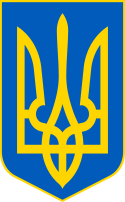 У К Р А Ї Н ААВАНГАРДІВСЬКА СЕЛИЩНА  РАДАОДЕСЬКОГО РАЙОНУ ОДЕСЬКОЇ ОБЛАСТІР І Ш Е Н Н Я    Відповідно до статтей 12,78,81,92,118,122,186, п. 24, пп 5) п. 27 розділу Х Земельного кодексу України, п. 34 ч. 1 ст. 26 Закону України «Про місцеве самоврядування в Україні», ст.19, 25, 55 Закону України «Про землеустрій», розглянувши технічну документації із землеустрою, надану згідно заяви                         гр. Осенцової В.Т., враховуючи рекомендації Постійної комісії селищної ради з питань земельних відносин, природокористування, охорони пам’яток, історичного середовища та екологічної політики, Авангардівська селищна рада вирішила: 1.  Затвердити «Технічну документацію із землеустрою щодо встановлення (відновлення) меж земельної ділянки в натурі (на місцевості) гр. Осенцової Валентини Трохимівни для будівництва і обслуговування житлового будинку, господарських будівель і споруд (присадибна ділянка), місце розташування земельної ділянки: Одеська область, Одеський район, с. Нова Долина,                             вул. Ювілейна, 19».2. Передати громадянці України Осенцовій Валентині Трохимівні у власність земельну ділянку загальною площею 0,1092 га, кадастровий номер 5123783200:02:001:0177, для будівництва і обслуговування житлового будинку, господарських будівель і споруд (присадибна ділянка) місце розташування якої: Одеська область, Одеський район, с. Нова Долина, вул. Ювілейна, 19.3. Зобов’язати гр. Осенцову В.Т.:3.1. Здійснити державну реєстрацію речових прав на нерухоме майно - земельну ділянку.3.2. Дотримуватися вимог, зазначених у статтях 91 та 103 Земельного кодексу України.4. Контроль за виконанням рішення покласти на постійну комісію з питань земельних відносин, природокористування, охорони пам’яток, історичного середовища та екологічної політики.Селищний голова                                                           Сергій ХРУСТОВСЬКИЙ№ 2159 -VІІІвід 04.08.2023 р.Про затвердження документації із землеустрою